Instalações de armazenagem de combustíveis Vistoria e emissão de licença de exploraçãoREQUERENTENOME       	residente/com sede em       	código postal     	 —      localidaDe      	cartão de cidadão CC/BI       	 Validade      	  contribuinte NIF/NIPC      	telefone      	  TELEMÓVEL      	 fax      	e-mail      	freguesia      	certidão comercial permanente (código)      	Na qualidade de:     	REpresentanteNOME       	residente/com sede em       	código postal     	 —      localidaDe      	cartão de cidadão CC/BI       	 Validade      	  contribuinte NIF/NIPC      	telefone      	  TELEMÓVEL      	 fax      	e-mail      	procuração Online (Código)      	certidão comercial permanente (código)      	Na qualidade de: Representante legal	 Gestor de negócios	 Mandatário	 OUTRO      	PEDIDOVEM REQUERER Em conformidade com o disposto no Decreto-Lei n.º 267/2002 de 26 de novembro, alterado pelo Decreto-Lei n.º 217/2012, de 9 de outubro e com a Portaria n.º 1188/2003, de 10 de outubro alterada pela Portaria n.º 1515/2007 de 30/11, vistoria e emissão da licença de exploração de: Reservatório de      	 m3 Parque de      	 garrafassito em      	freguesia de       	Processo de licenciamento n.º      	de      	titulado por      	MEIOS DE NOTIFICAÇÃO AUTORIZO O ENVIO DE EVENTUAIS NOTIFICAÇÕES DECORRENTES DESTA COMUNICAÇÃO PARA O SEGUINTE ENDEREÇO ELETRÓNICO:e-mail      	 Técnico autor do projeto: email       	OBSERVAÇÕESaviso de privacidade1. Os dados pessoais recolhidos neste pedido são necessários, única e exclusivamente, para dar cumprimento ao disposto no artigo 102.º do Código do Procedimento Administrativo (CPA), no artigo 17.º do Decreto-Lei n.º 135/99, de 22 de abril e/ou ao previsto na legislação específica aplicável ao pedido formulado.2. O tratamento dos dados referidos no ponto 1 por parte do Município de Coimbra respeitará a legislação em vigor em matéria de proteção de dados pessoais e será realizado com base nas seguintes condições:Responsável pelo tratamento - Câmara Municipal de Coimbra - Praça 8 de Maio 3000-300 Coimbra;Responsável pela proteção de dados – Encarregado da proteção de dados do Município de Coimbra (DPO) - Câmara Municipal de Coimbra, Praça 8 de Maio 3000-300 Coimbra dpo@cm-coimbra.pt Finalidade do tratamento - Cumprimento de uma obrigação jurídica (CPA, Decreto-Lei n.º 135/99, de 22 de abril, e/ou de legislação específica aplicável ao pedido formulado) ou necessário ao exercício de funções de interesse público;Destinatário(s) dos dados - Serviço municipal com competência para analisar ou intervir no pedido, de acordo com a orgânica municipal em vigor;Conservação dos dados pessoais - Prazo definido na legislação aplicável ao pedido.Direitos dos titulares dos dados pessoais - Ao requerente (titular dos dados pessoais) é garantido o direito de acesso, de retificação, de apagamento, de portabilidade, de ser informado em caso de violação da segurança dos dados e de limitação e oposição ao tratamento dos dados pessoais recolhidos. O titular tem ainda direito a apresentar reclamação à autoridade de controlo nacional (Comissão Nacional de Proteção de Dados).3. Para mais informações sobre a Política de Privacidade do Município consulte o website da Câmara Municipal de Coimbra (www.cm-coimbra.pt) em https://www.cm-coimbra.pt/areas/transparencia/politica-de-privacidade ou envie um e-mail para dpo@cm-coimbra.pt.4. Os documentos apresentados no âmbito do presente pedido são documentos administrativos, pelo que o acesso aos mesmos se fará em respeito pelo regime de acesso à informação administrativa e ambiental e reutilização dos documentos administrativos (Lei n.º 26/2016, de 22 de agosto).PEDE DEFERIMENTOO requerente / representante (Assinatura)      	  DATA      	LEGISLAÇÃO APLICÁVELCódigo do Procedimento Administrativo (CPA), aprovado pelo Decreto-Lei n.º 4/2015, de 7 de janeiroRegulamento Municipal de Urbanização e Edificação (Taxas e Compensações Urbanísticas) – Regulamento n.º 381/2017, de 21 de julho de 2017 (RMUE)Decreto-Lei n.º 267/2002 de 26 de novembro, na sua atual redaçãoPortaria n.º 1188/2003, de 10 de outubro, na sua atual redaçãoO pedido deve ser instruído de acordo com a norma de instrução de processo NIP 038.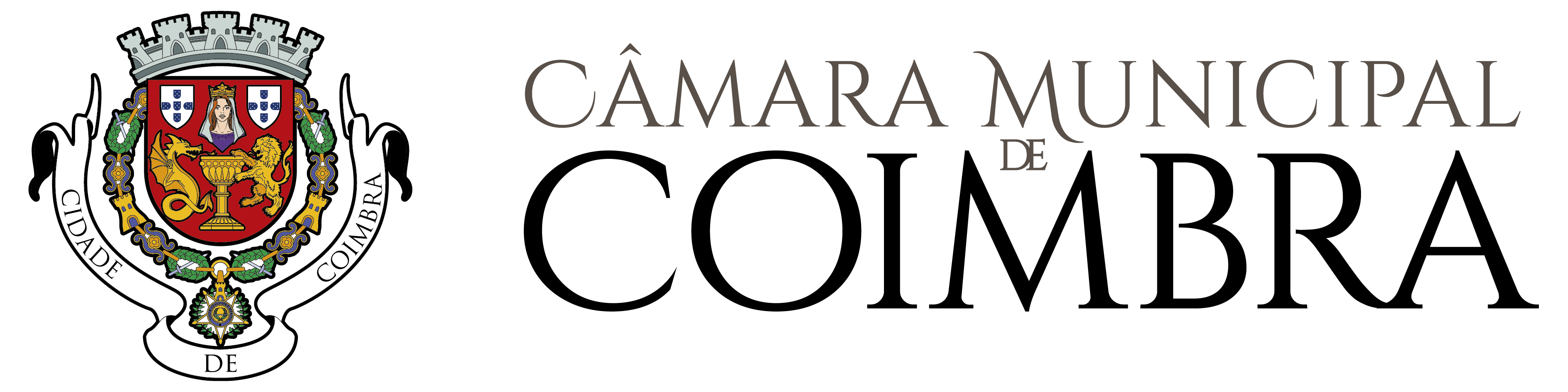 A preencher pelos 
serviços administrativosRegisto SGD nºDataExmº. SenhorPresidente da Câmara Municipal de CoimbraExmº. SenhorPresidente da Câmara Municipal de CoimbraProcesso nºExmº. SenhorPresidente da Câmara Municipal de CoimbraExmº. SenhorPresidente da Câmara Municipal de CoimbraGuia n.ºExmº. SenhorPresidente da Câmara Municipal de Coimbra